проектАДМИНИСТРАЦИЯ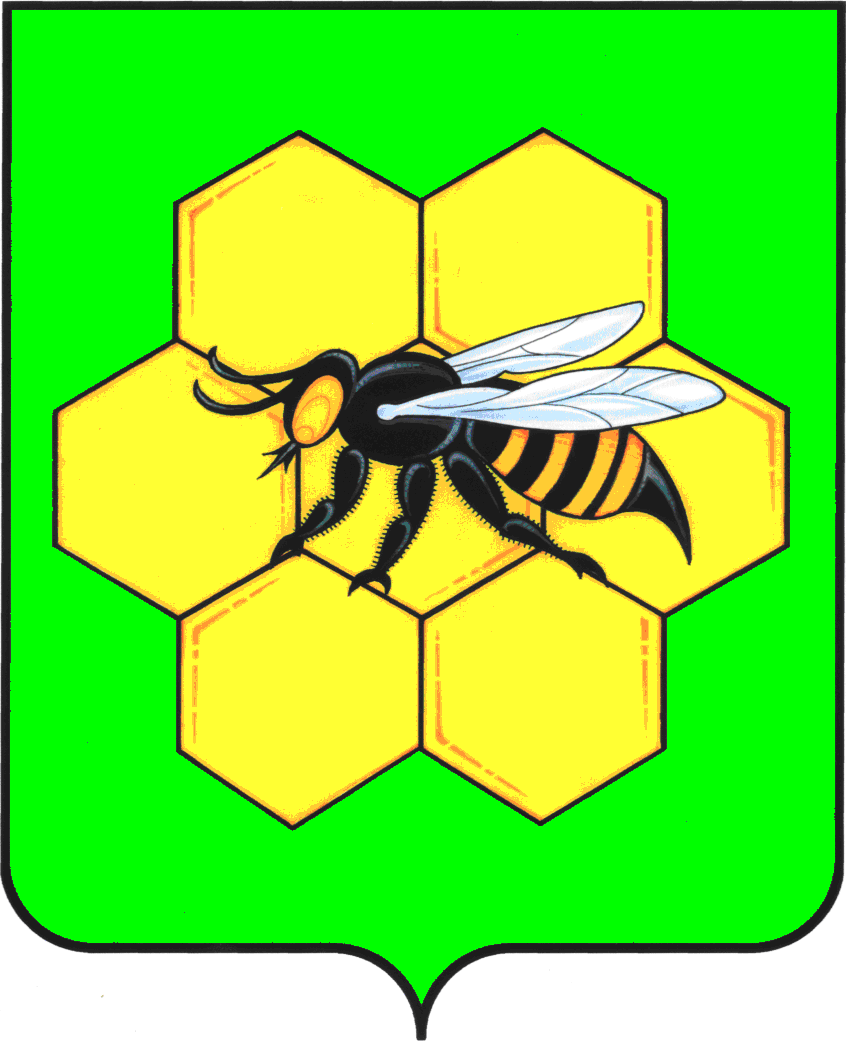 МУНИЦИПАЛЬНОГО РАЙОНА ПЕСТРАВСКИЙСАМАРСКОЙ ОБЛАСТИПОСТАНОВЛЕНИЕ_____________________№___________О внесении изменений в постановление администрации муниципального района Пестравский от 15.12.2015 № 799 «О создании эвакоприемной комиссии муниципального района Пестравский Самарской области»В связи с произошедшими кадровыми изменениями, в соответствии с Федеральным законом от 21.12.1994 № 68-ФЗ «О защите населения и территорий от чрезвычайных ситуаций природного и техногенного характера», Федеральным законом от 12.02.1998 № 28-ФЗ «О гражданской обороне», постановлением Правительства Российской Федерации от 30.12.2003 № 794 «О единой государственной системе предупреждения и ликвидации чрезвычайных ситуаций», руководствуясь статьями 41, 43 Устава муниципального района Пестравский Самарской области, администрация муниципального района Пестравский Самарской области ПОСТАНОВЛЯЕТ:Внести в приложение № 1 постановления администрации муниципального района Пестравский от 15.12.2015 № 799 «О создании эвакоприемной комиссии муниципального района Пестравский Самарской области» следующие изменения:вывести из состава эвакоприемной комиссии муниципального района Пестравский Самарской области Никитенко Владимира Николаевича, Дорохова Андрея Викторовича;ввести в состав эвакоприемной комиссии муниципального района Пестравский Самарской области Гарина Евгения Михайловича, начальника цеха ЛТЦ с. Пестравка Чапаевского МТЦЭТ ПАО «Ростелеком», Каюрову Светлану Александровну, главного редактора МАУ «Редакция газеты «Степь».2. Опубликовать настоящее постановление в районной газете «Степь» и разместить на официальном Интернет-сайте муниципального района Пестравский.3. Контроль за выполнением настоящего постановления возложить на заместителя Главы муниципального района Пестравский по социальным вопросам  Прокудину О.Н.  Глава муниципального районаПестравский                                                                                          А.П. ЛюбаевПересыпкина 22168